П О М Ш У Ö МР Е Ш Е Н И Е   О внесении изменений в решение Совета городского поселения «Печора» от 28 ноября 2018 года № 4-15/74 «Об утверждении Положения о муниципальном лесном контроле на территории муниципального образования городского поселения «Печора»Руководствуясь статьей 30 Устава муниципального образования городского поселения «Печора» Совет городского поселения «Печора» р е ш и л:1. Внести в решение Совета городского поселения «Печора» от 28 ноября 2018 года № 4-15/74 «Об утверждении Положения о муниципальном лесном контроле на территории муниципального образования городского поселения «Печора» следующие изменения:1.1. В приложении к Решению:1.1.1. Абзац 5 пункта 2.1. раздела 2 изложить в следующей редакции:« муниципальный лесной контроль – деятельность органа местного самоуправления, уполномоченного в соответствии с действующими муниципальными нормативными правовыми актами на организацию и проведение на территории муниципального образования проверок соблюдения юридическими лицами, индивидуальными предпринимателями требований по использованию, охране, защите и воспроизводству муниципальных лесов, установленных муниципальными правовыми актами, а также требований, установленных федеральными законами, законами субъектов Российской Федерации в указанной сфере правоотношений, а также на организацию и проведение мероприятий по профилактике нарушений требований в указанной сфере правоотношений, мероприятий по контролю, осуществляемых без взаимодействия с юридическими лицами, индивидуальными предпринимателями»;1.1.2. Абзацы 2 и 4 в пункте 5.1 раздела 5 исключить;1.1.3. Абзац 3 пункта 5.1. раздела 5 изложить в следующей редакции:«вправе требовать от участников лесных отношений или их уполномоченных представителей объяснения, сведения и другие материалы, связанные с использованием лесных участков на территории МО ГП «Печора»;1.1.4. Абзац 7 пункта 5.1. раздела 5изложить в следующей редакции:«вправе требовать от участников лесных отношений, документы, подтверждающие право пользования лесным участком, являющимся объектом проверки, на территории МО ГП «Печора;»;1.1.5. В пункт 5.2 раздела 5 добавить абзацы следующего содержания:«составлять по результатам проведенных проверок акты с обязательным ознакомлением с ними участников лесных отношений;перед началом проведения выездной проверки по просьбе руководителя, иного должностного лица или уполномоченного представителя юридического лица, индивидуального предпринимателя, его уполномоченного представителя ознакомить их с положениями административного регламента (при его наличии), в соответствии с которым проводится проверка.»;1.1.6. Пункт 6.2.1. раздела 6 изложить в следующей редакции:«6.2.1. Предметом внеплановой проверки, проводимой в рамках осуществления муниципального лесного контроля, является соблюдение юридическими лицами, индивидуальными предпринимателями в процессе осуществления деятельности требований по использованию, охране, защите и воспроизводству муниципальных лесов, установленных муниципальными правовыми актами, а также требований, установленных федеральными законами, законами субъектов Российской Федерации в указанной сфере правоотношений.»;1.1.7. Пункт 8.1. раздела 8 изложить в следующей редакции:«8.1. Срок проведения каждой из проверок, предусмотренных пунктом 5 настоящего Положения, не может превышать двадцать рабочих дней со дня начала проведения проверки.»;1.1.8. Название раздела 11 изложить в следующей редакции:«11. Организация и проведение мероприятий, направленных на профилактику нарушений обязательных требований, требований, установленных муниципальными правовыми актами»;1.1.9. Пункт 11.1. раздела 11 изложить в следующей редакции:«11.1. В целях предупреждения нарушений юридическими лицами, индивидуальными предпринимателями требований по использованию, охране, защите и воспроизводству муниципальных лесов, установленных муниципальными правовыми актами, а также требований, установленных федеральными законами, законами субъектов Российской Федерации в указанной сфере правоотношений, орган муниципального лесного контроля осуществляют мероприятия по профилактике нарушений в указанной сфере правоотношений, в соответствии с ежегодно утверждаемыми ими программами профилактики нарушений.»;1.1.10. Пункт 11.2. раздела 11изложить в следующей редакции:«11.2. В целях профилактики нарушений обязательных требований, требований, установленных муниципальными правовыми актами, орган муниципального контроля:1) обеспечивает размещение на официальных сайтах в сети «Интернет» для муниципального лесного контроля перечней нормативных правовых актов или их отдельных частей, содержащих обязательные требования  установленные муниципальными правовыми актами, оценка соблюдения которых является предметом муниципального контроля, а также текстов соответствующих нормативных правовых актов;2) осуществляет информирование участников лесных отношений или их уполномоченных представителей по вопросам соблюдения обязательных требований установленных муниципальными правовыми актами, в том числе посредством разработки и опубликования руководств по соблюдению обязательных требований установленных муниципальными правовыми актами, проведения семинаров и конференций, разъяснительной работы в средствах массовой информации и иными способами. В случае изменения обязательных требований установленных муниципальными правовыми актами подготавливает и распространяет комментарии о содержании новых нормативных правовых актов, устанавливающих обязательные требования установленные муниципальными правовыми актами, внесенных изменениях в действующие акты, сроках и порядке вступления их в действие, а также рекомендации о проведении необходимых организационных, технических мероприятий, направленных на внедрение и обеспечение соблюдения обязательных требований установленных муниципальными правовыми актами;3) обеспечивает регулярное (не реже одного раза в год) обобщение практики осуществления в соответствующей сфере деятельности муниципального контроля и размещение на официальных сайтах в сети «Интернет» соответствующих обобщений, в том числе с указанием наиболее часто встречающихся случаев нарушений обязательных требований установленных муниципальными правовыми актами с рекомендациями в отношении мер, которые должны приниматься участниками лесных отношений в целях недопущения таких нарушений;4) выдает предостережения о недопустимости нарушения обязательных требований установленных муниципальными правовыми актами, если иной порядок не установлен федеральным законом.»;1.1.11. Пункт 11.3. раздела 11 изложить в следующей редакции:«11.3. При условии, что иное не установлено федеральным законом, при наличии у органа муниципального лесного контроля сведений о готовящихся нарушениях или о признаках нарушений требований по использованию, охране, защите и воспроизводству муниципальных лесов, установленных муниципальными правовыми актами, а также требований, установленных федеральными законами, законами субъектов Российской Федерации в указанной сфере правоотношений, орган муниципального контроля объявляют юридическому лицу, индивидуальному предпринимателю предостережение о недопустимости нарушения указанных требований, и предлагают юридическому лицу, индивидуальному предпринимателю принять меры по обеспечению их соблюдения, и уведомить об этом в установленный в таком предостережении срок орган муниципального лесного контроля.»;1.1.12. Пункт 11.4. раздела 11 изложить в следующей редакции:«11.4. Предостережение о недопустимости нарушения обязательных требований, требований, установленных муниципальными правовыми актами, должно содержать указания на соответствующие обязательные требования, требования, установленные муниципальными правовыми актами, нормативный правовой акт, их предусматривающий, а также информацию о том, какие конкретно действия (бездействие) юридического лица, индивидуального предпринимателя могут привести или приводят к нарушению этих требований. Предостережение о недопустимости нарушения обязательных требований, требований, установленных муниципальными правовыми актами, не может содержать требования предоставления юридическим лицом, индивидуальным предпринимателем сведений и документов, за исключением сведений о принятых юридическим лицом, индивидуальным предпринимателем мерах по обеспечению соблюдения обязательных требований, требований, установленных муниципальными правовыми актами.».2. Настоящее решение вступает в силу со дня его официального опубликования.Глава городского поселения «Печора» - председатель Совета поселения                                                                 А.И. Шабанов«ПЕЧОРА» КАР ОВМÖДЧÖМИНСА СÖВЕТ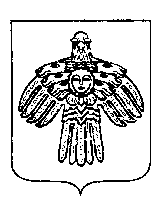 СОВЕТ ГОРОДСКОГО ПОСЕЛЕНИЯ «ПЕЧОРА»«17» сентября 2019 годаг. Печора, Республика Коми                № 4-21/100